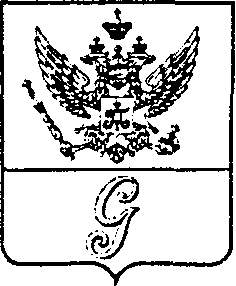 СОВЕТ ДЕПУТАТОВ МУНИЦИПАЛЬНОГО ОБРАЗОВАНИЯ«ГОРОД ГАТЧИНА»ГАТЧИНСКОГО МУНИЦИПАЛЬНОГО РАЙОНАТРЕТЬЕГО СОЗЫВАРЕШЕНИЕот 25  ноября  2015 года							     № 59О внесении изменений в регламент совета депутатов МО «Город Гатчина»             Рассмотрев предложения комиссии совета депутатов МО «Город Гатчина» по вопросам местного самоуправления, связям с общественностью, политическими партиями, средствами массовой информации и депутатской этики,   руководствуясь Уставом МО «Город Гатчина», совет депутатов МО «Город Гатчина»РЕШИЛ:1. Внести в регламент совета депутатов МО «Город Гатчина», утвержденный решением совета депутатов МО «Город Гатчина» от 28.04.2010 №38, следующие изменения:1.1. Везде по тексту слова «администрация МО «Город Гатчина», «администрация города» в соответствующем падеже заменить словами «администрация Гатчинского муниципального района»1.2. В пункте 1 статьи 5 слова « - постоянные депутатские комиссии» дополнить словами «(в том числе счетная и редакционная комиссии)»1.3. Пункт 2 статьи 10 признать утратившим силу1.4. В пункте 4 статьи 17 слова «Ревизионной комиссии», заменить словами «Контрольно – счетной палаты»1.5. Статью 38 признать утратившей силу1.6. Пункт 1 статьи 59 изложить в следующей редакции:«1. Проекты муниципальных правовых актов могут вноситься депутатами Совета депутатов  города Гатчины, Главой  города Гатчины, Главой администрации Гатчинского муниципального района, его заместителями, руководителями структурных подразделении администрации Гатчинского муниципального района и органами администрации с правами юридического лица в рамках исполнения полномочий администрации города Гатчины, Гатчинским городским прокурором, органами территориального общественного самоуправления, инициативными группами граждан.»      2. Решение вступает в силу после его официального опубликования.Глава  МО «Город Гатчина»-Председатель совета депутатов МО «Город Гатчина»                                                          В.А.Филоненко              